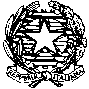 MINISTERO DELL’ISTRUZIONEUFFICIO SCOLASTICO REGIONALE PER IL LAZIOISTITUTO COMPRENSIVO STATALE “A. MANUZIO “                Via Dell’Oleandro  n. 4/6 04013 LATINA SCALO (LT)  0773/632009 fax 0773/633020 ltIC804004@istruzione.it  ltic804004@pec.it COD.FISC.80006180592CONSIGLIO DI ISTITUTOA.S. 2021/2022DELIBERA N. 12 del 21/12/2021Il giorno 21 dicembre  2021, alle ore 15.00, in modalità a distanza per l’emergenza Covid, a seguito della convocazione prot. N. 8449 del 9 dicembre, si riunisce il Consiglio d’ Istituto nelle presenze dei signori:Il Presidente del Consiglio, riconosciuta la validità dell’adunanza per la presenza del numero legale, dichiara aperta la seduta e pone in trattazione gli argomenti posti all’ordine del giorno. In merito all’argomento indicato in oggetto, posto al punto n. 13 all’ordine del giorno, PARERE DIMENSIONAMENTO A.S. 22/23, si delibera quanto segue.IL CONSIGLIO D’ ISTITUTO CON DELIBERA N. 12VISTO il numero degli alunni iscritti nell’IC Manuzio ;VISTO l’attuale assetto dell’Istituto , costituito da: Un plesso di Scuola secondaria di primo grado, un plesso di scuola primaria e due plessi di scuola dell’infanzia ubicati a Latina Scalo; un plesso di Scuola primaria e un plesso di scuola dell’infanzia ubicati a Tor Tre Ponti;VISTO che la distanza tra i plessi di Tor Tre Ponti e la sede centrale di questo istituto è di km 3;VISTO che non ci sono istituti scolastici più vicini in quanto il secondo in ordine di vicinanza è a km 7;VISTO che gli alunni della scuola primaria  di Tor Tre Ponti si iscrivono sistematicamente alla Scuola Secondaria di primo grado Latina scalo;VISTO che un numero considerevole di alunni che frequentano la scuola primaria di Tor Tre Ponti risiede nel territorio di latina Scalo;approva all’ unanimità che l’istituto non vari l’assetto odierno. Delibera approvata all’unanimità degli aventi diritto. La presente delibera viene resa nota sul sito web della scuola.La segretaria verbalizzante                               IL PRESIDENTE DEL CONSIGLIO D’ISTITUTO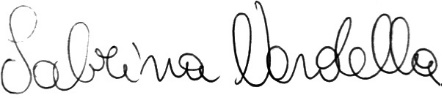 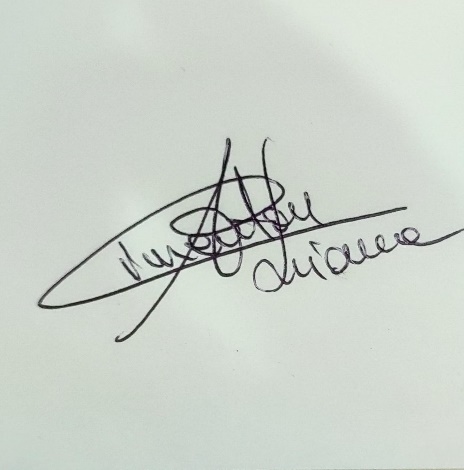 n.Cognome e NomeQualificaP/A1DI CATERINO SILVANADIRIGENTE SCOLASTICOpresente2ARPINO ANNARITADOCENTEpresente3BOCCUNI BARBARADOCENTEpresente4CIOE’ ANNADOCENTEpresente5DAMIANI DANIELADOCENTEpresente6DE MEO TEODOLINDADOCENTEpresente7DI RAUSO FRANCESCADOCENTEpresente8NARDELLA SABRINADOCENTEpresente9VITALE MARIA ROSARIADOCENTEpresente10CHINAGLIA CRISTIAN GENITOREpresente11CIMENTON ADRIANAGENITOREpresente12CIANFARANI ALESSANDRAGENITOREpresente13DI MATTEO VIVIANAGENITOREassente14GIORDANO MELANIA GENITOREpresente15PIOVAN FRANCESCAGENITOREpresente16PISA ADELE GENITOREpresente17ZAGO SONIAGENITOREpresente17BLUNDO GIUSEPPINAA.T.A.presente18SORRENTINO PATRIZIAA.T.A.presente